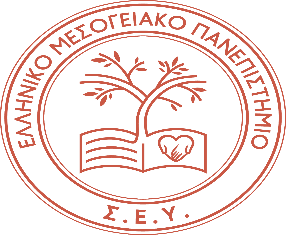 Αγαπητοί πρωτοετείς φοιτητέςΣας καλωσορίζουμε στο τμήμα Νοσηλευτικής, της Σχολής Επιστήμων Υγείας (Σ.Ε.Υ.) του Ελληνικού Μεσογειακού Πανεπιστημίου (ΕΛΜΕΠΑ) και σας ευχόμαστε υγεία και καλή επιτυχία στις σπουδές σας.  Θα θέλαμε να σας ενημερώσουμε ότι το τμήμα μας ξεκίνησε την εκπαιδευτική λειτουργία του στις 28/9/2020. Όλα τα θεωρητικά μαθήματα θα διδαχθούν εξ αποστάσεως και όλα τα εργαστήρια με φυσική παρουσία, σύμφωνα με τις μέχρι τώρα αποφάσεις του Υπουργείου Παιδείας και της Συγκλήτου του πανεπιστημίου, ακολουθώντας τους κανόνες προστασίας έναντι του Covid-19.Όπως αντιλαμβάνεστε λόγω της πανδημίας, οι οδηγίες και συνεπώς οι πληροφορίες που αφορούν την έναρξη του εξαμήνου αλλάζουν διαρκώς. Δεδομένου ότι οι εγγραφές των πρωτοετών δεν έχουν ολοκληρωθεί καθώς εκκρεμούν διάφορες διαδικασίες, ειδικά για τους πρωτοετείς φοιτητές, τα μαθήματα φαίνεται ότι θα ξεκινήσουν μετά τις 10/10/20. Επακόλουθο των παραπάνω δεν είναι δυνατή και η ταξινόμησή σας σε εργαστηριακές ομάδες. Παρακαλούμε για τον σκοπό αυτό, να ενημερώνεστε καθημερινά από την ιστοσελίδα του τμήματος, αλλά και, μετά την άκρως απαραίτητη εγγραφή σας στο eclass, από τις επιμέρους ανακοινώσεις των μαθημάτων που δίνονται εκεί από τους καθηγητές σας.Έχουμε ήδη ετοιμάσει 4 βίντεο που περιγράφουν το τμήμα μας, το πρόγραμμα σπουδών, τις υπηρεσίες του πανεπιστημίου και τον τρόπο εγγραφής σας στις ηλεκτρονικές υπηρεσίες του τμήματος και ιδιαίτερα στην ηλεκτρονική τάξη (e-class).  Για την τελευταία ενέργεια απαιτούνται ιδρυματικοί κωδικοί πρόσβασης που θα δοθούν μέσω μιας συγκεκριμένης διαδικασίας που θα περιγράφει με νεότερη ανακοίνωση και όταν ολοκληρωθούν οι διαδικασίες εγγραφής σας στο Πανεπιστήμιο. Μέσω αυτών των κωδικών και ακολουθώντας τις οδηγίες των σχετικών βίντεο θα μπορείτε να κάνετε εγγραφή στα μαθήματα του Α’ εξαμήνου. Καταβάλλοντας κάθε δυνατή προσπάθεια για την με κάθε τρόπο ενημέρωσή σας, δημιουργήσαμε κάποια video clips που μπορείτε να παρακολουθήσετε εδώ και σύντομα θα ανέβουν και στην ιστοσελίδα του τμήματος.Τα ενημερωτικά βίντεο είναι διαθέσιμα στους παρακάτω συνδέσμουςΓενική περιγραφή του eclass : https://youtu.be/65-Na0vzwn0Εγγραφή στο eclass και βασικές λειτουργίες: https://youtu.be/NJvLZvWr3sQΓενική περιγραφή τμήματος Νοσηλευτικής ΕΛΜΕΠΑ: https://youtu.be/AXGSM7Vz0nEΛεπτομέρειες για το τμήμα Νοσηλευτικής: https://youtu.be/pJgk22mHD6EΗ επιτροπή υποδοχής των πρωτοετών φοιτητώνΘ. ΚωνσταντινίδηςΧ. ΜελάςΜ. Ζωγραφάκης-Σφακιανάκης